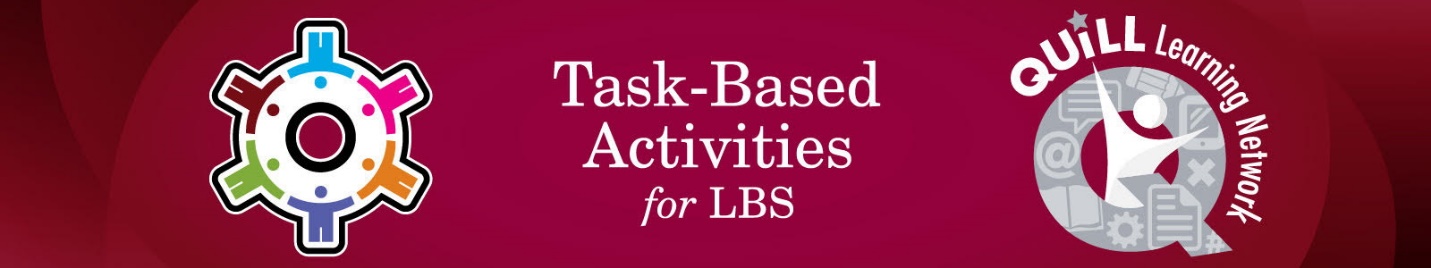 Task Title: Cover Letter ContentOALCF Cover Sheet – Practitioner CopyLearner Name:Date Started (m/d/yyyy):Date Completed (m/d/yyyy):Successful Completion:  Yes  	No  Task Description: Use words to create sentences for use in cover letters and search online for complete company information.Competency: A: Find and Use InformationB: Communicate Ideas and InformationTask Groups: A1: Read continuous text A2: Interpret documentsB2: Write continuous textLevel Indicators:A1.2: Read texts to locate and connect ideas and information A2.2: Interpret simple documents to locate and connect informationB2.3: Write longer texts to present information, ideas and opinionsPerformance Descriptors: See chart on last pageMaterials Required:  Pen and paper and/or digital deviceComputer with internet accessLearner InformationCover letters must be very precise and concise; no spelling or grammatical errors and make your points clearly.Cover Letter ContentCover letters should be written in a business professional way.  A cover letter is meant to get the attention of the employer and to entice them to read your resume and ultimately grant you an interview. Cover letters should never be generic! Always research and understand the company you are applying to.  Prepare a new cover letter for each opportunity.Cover letters should never be any longer than one page. An employer spends less time on a cover letter than a resume. Usually about 20 seconds. What content goes into a cover letter and what does it look like?Cover letters are business letters and should follow a business format.Same heading as your resumeFull business addressContact personDateContent of the letterSignature lineCover letters have three main components which include an opening paragraph, the body of the letter or second paragraph, and the closing or third paragraph. Paragraph One - Introduce yourself, the purpose of the letter and be clearParagraph Two - List your skills and responsibilities and how they would relate to the position you are seeking. This is used to persuade the employer you are a good fit. Paragraph Three - Request an interview or possibly a follow up phone call, or email. Include a reminder of the benefit to hiring you. Deciding on the correct words to use in a cover letter is difficult for most people. Putting it into a sentence is even more difficult. Here are just a few keywords that may be used in a cover letter. opportunity			performed			scheduledseeking			implementing		displayedAnd here is how they have been usedI am seeking a position in your company in either customer service or administration. I have been responsible for implementing a standardized system for tracking data. My work has involved scheduling for shipments to be delivered globally.I would like to take this opportunity to discuss my skills further at your earliest opportunity. Work SheetTask 1: What information goes into the second paragraph?Answer:Task 2: What type of information goes into the last paragraph?Answer:Task 3: How much time does an employer take to look at the cover letter?Answer:Task 4: Locate addresses for two companies in your area. Use the internet. Answer:Task 5: Write a cover letter to a company that interests you. Print the cover letter and give it to your instructor.	Answer KeyTask 1: What goes into the second paragraph?   List your skills and responsibilities and how they would relate    
   to the position you are seekingTask 2: What type of information goes into the last paragraph?A request for an interviewTask 3:  How much time does an employer take to look at the cover letter?An average of 20 secondsTask 4: Locate information for two companies in your area. Use the 
             internet. The information should look like this example and there should be two listed.Greater Peterborough Chamber of Commerce175 George Street NorthPeterborough, Ontario, CanadaK9J 3G6Task 6:	Write a cover letter to a company that interests you. Print the cover letter and give it to your instructor. Performance Descriptors 1Performance Descriptors 2This task: Was successfully completed        Needs to be tried again  Learner Comments:Instructor (print):		Goal Path:EmploymentApprenticeshipSecondary SchoolPost SecondaryIndependenceLevelsPerformance DescriptorsNeeds WorkCompletes task with support from practitionerCompletes task independentlyA1.2scans text to locate informationlocates multiple pieces of information in simple textsmakes low-level inferencesmakes connections between sentences and between paragraphs in a single textreads more complex texts to locate a single piece of informationA2.2performs limited searches using one or two search criteriaextracts information from tables and formsuses layout to locate informationmakes connections between parts of documentsmakes low-level inferencesB2.3writes texts to present information, summarize, express opinions, present arguments, convey ideas or persuademanages unfamiliar elements (e.g. vocabulary, context, topic) to complete tasksselects and uses vocabulary, tone and structure appropriate to the taskorganizes and sequences writing to communicate effectivelyuses a variety of vocabulary, structures and approaches to convey main ideas with supporting detailsD.2selects and follows appropriate steps to complete taskslocates and recognizes functions and commandsmakes low-level inferences to interpret icons and textbegins to identify sources and evaluate informationperforms simple searches using keywords (e.g. internet, software help menu)